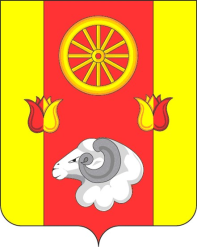 Администрация Киевского сельского поселенияПОСТАНОВЛЕНИЕ 19.05.2020        	                                 № 54                                с. КиевкаО признании утратившими силуотдельных нормативныхправовых актов  	На основании Федерального закона от 25.10.2001 г. № 137-ФЗ «О введении в действие Земельного кодекса Российской Федерации», Федерального закона от 03.07.2016 г. № 334-ФЗ «О внесении изменений в  Земельный кодекс Российской Федерации и отдельные законодательные акты Российской Федерации», в соответствии с  Федеральным законом от 06.10.2003 № 131-ФЗ «Об общих принципах организации местного самоуправления в Российской Федерации», в целях приведения нормативных правовых актов Администрации Киевского сельского поселения в соответствие с действующим законодательством                                                      ПОСТАНОВЛЯЮ: Признать утратившим силу постановление Администрации                              Киевского сельского поселения:- от 29.07.2016 г. № 28 «Об утверждении Административного регламента предоставления муниципальной услуги «Предварительное согласование предоставления земельного участка».    2.  Постановление обнародовать в установленном порядке и разместить на официальном сайте Администрации Киевского сельского поселения.    3.  Настоящее постановление вступает в силу со дня его официального обнародования.    4.  Контроль за исполнением настоящего постановления оставляю за собой.Глава АдминистрацииКиевского сельского поселения                                   Г.Г.Головченко